Fr11.03.2022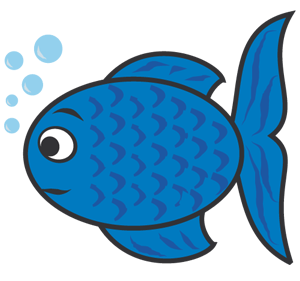 gebratenes Fischfilet mit Salzkartoffeln, Sauce und Möhrensalat J1, G, K        Fruchtquark K,14,1Mo14.03.2022Ravioli* 3, F, G, J1, M mit Rindfleischfüllung in TomatensauceObststück 10 Di15.03.2022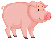 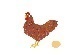 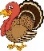 Kartoffelsuppe mit Würstchen vom Schwein (Geflügel) G  und Baguette J1Fruchtjoghurt K,1,14Mi16.03.2022Tortellini* J, F, K mit Käsefüllung K und vegetarischer Gemüse-Kräuter-Sauce GObststück 10 Do17.03.2022 Milchreis K mit heißen Kirschen und Zimtzucker Schokoladenpudding K Fr18.03.2022Hähnchenbrust mit Kartoffel-Möhren-Stampf  K und Sauce GObststück 10Mo21.03.2022 paniertes Schweineschnitzel J1,F (Hähnchenschnitzel) mit Salzkartoffeln und Erbsen & Möhren in Rahm 3, 2,G FruchtquarkK,1,14 Di22.03.2022 Bandnudeln F,J1 mit Napoli Sauce vegetarisch GObststück 10Mi23.03.2022vegetarische Nudelsuppe mit Grießklößchen F,J1 und kleinem Baguette J1   Fruchtjoghurt K,1,14 Do24.03.2022Hähnchenpfanne mit Reis und feinem Lauchgemüse G, J,1 K                                                                                              Obststück 10Fr25.03.2022Pfannkuchen*F,J1,K mit Apfelmus und Zimtzucker Vanillepudding KMo28.03.2022Grießbrei K,14  mit Zimtzucker und heißem Apfelmus Obststück 10 Di29.03.2022 gebratene Nudeln mit Gemüse, Ei und Kräuterquark, vegetarisch F, G, KSchokoladenpudding KMi30.03.2022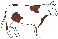 Schweinegeschnetzeltes (Rind) mit Spätzle F,J1 und Wachsbrechbohnensalat  6                                                                                                 Obststück 10 Do31.03.2022Tomatensuppe mit Hackbällchen vom Schwein (Geflügel) und Reiseinlage Vanillepudding K